Зарегистрированы изменения в Устав Управлением Министерства юстиции Российской Федерации по Смоленской области  «06» ноября  2020 года государственный регистрационный № RU675071022020002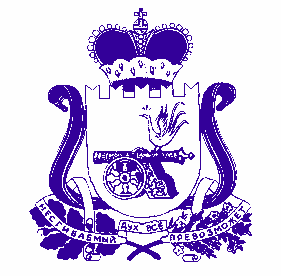 СОВЕТ ДЕПУТАТОВОЗЕРНЕНСКОГО ГОРОДСКОГО ПОСЕЛЕНИЯДУХОВЩИНСКОГО РАЙОНА СМОЛЕНСКОЙ ОБЛАСТИР Е Ш Е Н И Еот  14 октября    2020 года                                                  № 7                                                                                                                                                                                                                                                                                                                                                                                                                                                                                                                                                        О внесении изменений и дополнений в  Устав    Озерненского   городского поселения    Духовщинского   районаСмоленской  областиВ целях приведения Устава Озерненского городского поселения Духовщинского района Смоленской области в соответствие с положениями Федерального закона от 6 октября 2003 года № 131-ФЗ «Об общих принципах организации местного самоуправления в Российской Федерации», областным законом от 31 марта 2009 № 9-з «О гарантиях осуществления полномочий депутата, члена выборного органа местного самоуправления, выборного должностного лица местного самоуправления в Смоленской области», Совет депутатов Озерненского городского поселения Духовщинского района Смоленской области          РЕШИЛ:         1. Внести в Устав Озерненского городского поселения Духовщинского района Смоленской области (в редакции решений Совета депутатов Озерненского городского поселения Духовщинского района Смоленской области от 31.10.2006 № 65, от 28.06.2007 № 32, от 26.11.2007 № 61, от 31.03.2008 № 14, от 06.12.2011 № 61, от 20.09.2012 № 44, от 24.06.2013 № 30, от 15.05.2014  № 18, от 04.02.2015  № 02, от 27.07.2015 № 38, от 04.04.2016 № 15, от 08.12.2016 № 58, от 16.05.2017  № 13, от 20.12.2017 № 41, от 02.11.2018 № 40, от 26.04.2019 № 09, от 24.01.2020 № 2) следующие изменения и дополнения:  1) часть 1 статьи 7 1 дополнить  пунктом 18 следующего содержания:«18) предоставление сотруднику, замещающему должность участкового уполномоченного полиции, и членам его семьи жилого помещения на период замещения сотрудником указанной должности.»;        2) часть 1 статьи 25  дополнить пунктом «в» следующего содержания:«в) для осуществления своих полномочий на непостоянной основе сохранение места работы (должности) на период, продолжительность которого составляет в совокупности три  рабочих дня в месяц.».	2. Настоящее решение подлежит официальному опубликованию  после его государственной регистрации в Управлении Министерства юстиции Российской Федерации по Смоленской области и вступает в силу со дня его официального опубликования в муниципальном вестнике «Озерненские вести».СОВЕТ   ДЕПУТАТОВОЗЕРНЕНСКОГО  ГОРОДСКОГО ПОСЕЛЕНИЯДУХОВЩИНСКОГО РАЙОНА  СМОЛЕНСКОЙ  ОБЛАСТИР Е Ш Е Н И Еот 13  ноября  2020 года                                                                             №  10Об исполнении бюджета муниципального образования  Озерненского      городского поселения        Духовщинского        района Смоленской   области   за   9 месяцев   2020  года       Рассмотрев и заслушав отчет Администрации Озерненского городского поселения Духовщинского района Смоленской области об исполнении бюджета муниципального образования  Озерненского городского поселения Духовщинского района Смоленской области за 9 месяцев 2020 года, заключение Контрольно-ревизионной комиссии муниципального образования «Духовщинский район» Смоленской области от 22.10.2020 № 02-03/6-з, решение постоянной комиссии по бюджету, финансовой и налоговой политике, вопросам муниципального имущества, Совет депутатов Озерненского городского поселения Духовщинского района Смоленской области     РЕШИЛ:     1.Отчет об исполнении бюджета муниципального образования Озерненского городского    поселения     Духовщинского    района    Смоленской области за 9 месяцев  2020 года принять к сведению.    2.Направить настоящее решение Главе муниципального образования Озерненского городского поселения Духовщинского района Смоленской области    для подписания, обнародования и опубликования в муниципальном вестнике «Озерненские вести».         Информация по исполнению целевых программ муниципального образования  Озерненского городского поселения Духовщинского района Смоленской области за 9 месяцев 2020 года В бюджете поселения на 2020 год в объеме расходов  на реализацию:      -  муниципальной программы «Создание  условий для социально-экономического развития Озерненского городского поселения Духовщинского района Смоленской области»  предусмотрено  31212,2 тыс. рублей.  - муниципальной  программы «Развитие территориального общественного  самоуправления на территории муниципального образования Озерненского городского поселения Духовщинского района Смоленской области» предусмотрено  316,2 тыс. рублей . - муниципальной  целевой  программы «Формирование современной городской среды на территории Озерненского городского поселения Духовщинского  района Смоленской области предусмотрено  5509,6 тыс. рублей.Объемы бюджетных ассигнований на 2020 год на реализацию программной части расходов  бюджета представлены в таблице:Администратором и исполнителем программ является Администрация Озерненского городского поселения Духовщинского района Смоленской области. Непрограммная часть расходов  бюджетаОбъемы бюджетных ассигнований на 2020 год на реализацию непрограммной части расходов  бюджета представлены в таблице:(тыс. рублей)Бюджетом на 2020 год предусмотрены непрограммные направления деятельности в сумме 4392,4 тыс. рублей из них исполнено за 9 месяцев 1092,5 тыс. рублей, что составляет 24,9%И.п.Главы муниципального образованияОзерненского городского поселенияДуховщинского района Смоленской области                                                      А.М.КлимоваПояснительная записка исполнения бюджета муниципального образования Озерненского городского поселения Духовщинского района Смоленской области за 9 месяцев 2020 года.ДОХОДЫ      Исполнение бюджета муниципального образования Озерненского городского поселения Духовщинского района Смоленской области на 01.10.2020 года в доходной части составило 77,1% или в сумме 29065,6 тыс. рублей при годовых назначениях на 2020 год 37708,5 тыс. рублей. По налоговым и неналоговым доходам план выполнен на 67,9% или 12209,3 тыс. рублей при годовых назначениях 2020 года 17 991,5 тыс. рублей. Налоговые доходы: исполнение составило 68,4% или 10231,5 тыс. рублей при годовых назначениях 2019 года 14 966,3 тыс. рублей.В том числе по налогам:Налог на доходы физических лиц – поступление составило 67,6% или 4162,4 тыс. рублей при годовых назначениях 2020 года 6157,7 тыс. рублей. Акцизы по подакцизным товарам, производимым на территории РФ поступление составило 45,3% или 1715,0 тыс. рублей при годовых назначениях 2020 года 2 333,2 тыс. рублей.Налог на имущество – поступление составило 73,5 % или 100,1 тыс. рублей при годовых назначениях 2020 года 741,9 тыс. рублей. Земельный налог – поступление составило 49,0% или 4247,6 тыс. рублей при годовых назначениях 2020 года 5716,6 тыс. рублей. Государственная пошлина – поступление составила 74,3% или 6,4 тыс. рублей при годовых назначениях 2020 года 16,9 тыс. рублей. Неналоговые доходы: поступление составило 65,4 % или 1977,8 тыс. рублей при годовых назначениях 2020года 3 025,2 тыс. рублей.В том числе по видам:Арендная плата за земли – исполнено 63,5% или 390,8 тыс. рублей при годовых назначениях 2020 года 615,2 тыс. рублей.Аренда имущества – исполнено 68,5% или 1507,8 тыс. рублей при годовых назначениях 2020 года 2 200,0 тыс. рублейПрочие поступления от использования имущества, находящегося в собственности городских поселений исполнено на 26,5% или 53,0 тыс. рублей при годовых назначениях 2020 года 200,0 тыс. рублей.Доходы от продажи материальных, нематериальных активов - исполнено 262,0% или 26,2 тыс. рублей при годовых назначениях 2020 года 10,0 тыс. рублей.Безвозмездные поступления от других бюджетов: на 01.10.2020 года – 85,5% или 16856,3 тыс. рублей при годовых назначениях 2020 года 19717,0 тыс. рублей. РАСХОДЫ    Расходная часть бюджета муниципального образования Озерненского городского поселения Духовщинского района Смоленской области на 1.10.2020 года фактически исполнена на 69,7% к годовым назначениям, что составляет 28891,3 тыс. рублей при годовых назначениях 41430,4 тыс. рублей.По разделам бюджетной классификации:«Общегосударственные вопросы» исполнено на 63,9% к годовым назначениям, что составляет 4379,0 тыс. рублей при годовом назначении 6876,2 тыс. рублей.«Национальная оборона» исполнено на 35,5% к годовым назначениям, что составляет 138,2 тыс. рублей, при годовом назначении 389,0 тыс. рублей. «Дорожное хозяйство (дорожные фонды)» исполнено на 83,0% к годовым назначениям, что составляет 15305,5 тыс. рублей, при годовом назначении 18449,9 тыс. рублей.«Другие вопросы в области национальной экономики» исполнено на 47,8 % к годовым назначениям, что составляет 23,9 тыс. рублей, при годовом назначении 50,0 тыс. рублей.«Жилищное хозяйство» исполнено на 73,1 % к годовым назначениям, что составляет 1116,6 тыс. рублей, при годовом назначении 1527,6 тыс. рублей.«Коммунальное хозяйство» исполнено на 70,1% к годовым назначениям, что составляет 1436,7тыс. рублей, при годовом назначении 2050,1 тыс. рублей.«Уличное освещение» исполнено на 51,7% к годовым назначениям, что составляет 795,6 тыс. рублей, при годовом назначении 1538,2 тыс. рублей.«Благоустройство» исполнено на 53,6 % к годовым назначениям, что составляет 5568,0 тыс. рублей, при годовом назначении 10382,4 тыс. рублей.«Обучение» исполнено на 100,0 % к годовым назначениям, что составляет 38,0 тыс. рублей, при годовом назначении 38,0 тыс. рублей.«Социальная политика» исполнено на 69,6% к годовым назначениям, что составляет 89,8 тыс. рублей, при годовом назначении 129,0 тыс. рублей.               На содержание Совета депутатов израсходовано 338,6 тыс.  руб.-зарплата с начислениями, услуги связи, изготовление ЭЦП,  перечислены денежные средства по передаче полномочий КРК МО «Духовщинский район» Смоленской области, заправка картриджей, приобретение сотового телефона и источника бесперебойного питания.       На содержание администрации израсходовано 3364,8 тыс. рублей-выплату зарплаты с начислениями в том числе зарплата с начислениями Главы муниципального образования ,  услуги связи, коммунальные услуги  и содержание здания администрации (это электроэнергия, теплоэнергия и холодная вода, вывоз ТКО и водоснабжение ,  обслуживание  инженерных коммуникаций),  ремонт и приобретение запчастей для автомобиля обслуживание и обновление программ (1С –бухгалтерия, Консультант Плюс, похозяйственная программа «Парус»), изготовление ЭЦП, приобретение бензина, ремонт и заправка картриджей,  установили двери в здании администрации, рулетка измерительная Р5У2Д, налог на имущество, транспортный налог.Перечисления другим бюджетам по передаче полномочий – 18,0 тыс. рублейПроведение выборов - 223,00тыс. рублейДругие общегосударственные вопросы  434,6 тыс. рублей   - Демонтаж новогодней елки, услуги нотариуса по оформлению вымороченного жилья, уплата налогов, членские взносы, оплата концерта за Новогодние праздники, приобретение памятных подарков и призов на проведение праздничных мероприятий «Масленицу встречаем - зиму провожаем!», ко Дню Победы, обслуживание пожарной сигнализации, подписка газет, работы БТИ и оценка помещений, приобретение баннеров и   2-х бензотриммеров, произвели обработку пляжа от клещей и анализ воды на озере Сашно, ремонт в нежилом помещении по Ленина 9/1.  На содержание ВУС израсходовано 138,2  тыс. руб., - зарплата с начислениями, оплата за связь, проездные расходы, приобретение штампов,.  Дорожное хозяйство израсходовано 15305,5 тыс. рублей     Произведена уборка обочин дорог с вырубкой кустарников, обрезка деревьев в пос. Озерный, установлено ограждение дороги вдоль ул. Ленина. Приобретены дорожные знаки, произведен ремонт дорог, тех. присоединение светофора. Другие вопросы в области национальной экономики – 23,9 тыс. рублейТопография площади «Ярмарка выходного дня» Жилищное хозяйство – 1116,6 тыс. рублей.Ремонт  газового оборудования по ул. Ленина д.6, приобретение и установка газовой плиты, оплата кап. ремонта за муниципальное жилье,  оплата коммунальных услуг по свободному муниципальному имуществу и Ленина 9/1, налог на имущество, оплата ремонта за муниципальное жилье (Доватора6 кв.2).Коммунальное хозяйство – 1436,7 тыс. рублей    На содержание бани,  транспортный налог.Уличное освещение – 795,6 тыс. рублей Оплата за электроэнергию уличного освещения, тех. обслуживание уличного освещения, приобретение светильников.Благоустройство – 5568,0 тыс. рублейРаботы по благоустройству Озерненского городского поселения. Услуги интернета, приобретение посадочного материала (деревья, кустарники), вывоз мусора с территории кладбища. Ремонт и тех. уход пожарных гидрантов, частичная оплата по программе «Формирование современной городской среды».Обучение специалиста – 38,0 тыс. рублей  Выплачена муниципальная пенсия  - 87,8 тыс. рублей.Выплачена материальная помощь – 2,0 тыс. рублей.      СОВЕТ  ДЕПУТАТОВОЗЕРНЕНСКОГО ГОРОДСКОГО ПОСЕЛЕНИЯДУХОВЩИНСКОГО РАЙОНА СМОЛЕНСКОЙ ОБЛАСТИ                         РЕШЕНИЕот 13 ноября  2020                                               № 11  В соответствии с Бюджетным кодексом Российской Федерации, Уставом Озерненского городского поселения  Духовщинского района Смоленской области, областным законом Смоленской области от 30.04.2020 № 60-з «О внесении изменений в отдельные областные законы», заслушав решение постоянной комиссии по бюджету, финансовой и налоговой политике,  вопросам муниципального имущества, Совет депутатов Озерненского городского поселения Духовщинского района Смоленской области        РЕШИЛ:1. Внести в Положение о бюджетном процессе в Озерненском городском поселении  Духовщинского района Смоленской области, утвержденное  решением Совета депутатов Озерненского городского поселения Духовщинского района Смоленской области от 07.05.2020 № 20  следующее изменение:- приостановить до 1 января 2021 года действие пункта 1статьи 3 (в части срока).   2. Опубликовать настоящее решение на официальном сайте Администрации Озерненского городского поселения  в информационно-телекоммуникационной сети «Интернет» (http://ozerniy.admin-smolensk.ru//) в газете муниципальный вестник "Озерненские вести".3. Направить настоящее решение Главе муниципального образования Озерненского городского поселения Духовщинского района Смоленской области для подписания и обнародования.СОВЕТ   ДЕПУТАТОВОЗЕРНЕНСКОГО  ГОРОДСКОГО ПОСЕЛЕНИЯДУХОВЩИНСКОГО РАЙОНА  СМОЛЕНСКОЙ  ОБЛАСТИР Е Ш Е Н И Еот 13 ноября  2020 года                                                                            № 13 О формировании избирательной комиссии  муниципального образования Озерненского городского поселения Духовщинского района Смоленской    области      В соответствии с Федеральным законом от 12.06.2002 № 67 – ФЗ «Об основных гарантиях избирательных прав и права на участие в референдуме граждан Российской Федерации», областным законом от 24.04.2003 № 12 – з «Об избирательных комиссиях, комиссиях референдума в Смоленской области», руководствуясь статьей 31 Устава Озерненского городского поселения, рассмотрев предложения политических партий, территориальной избирательной комиссии муниципального образования «Духовщинский район» Смоленской области, протокол собрания избирателей по месту жительства по кандидатурам, предлагаемым в состав избирательной комиссии муниципального образования Озерненского городского поселения, Совет депутатов Озерненского  городского поселения Духовщинского района Смоленской области     РЕШИЛ:     1.Сформировать избирательную комиссию муниципального образования Озерненского  городского поселения Духовщинского района Смоленской области с правом решающего голоса в следующем составе:    -  Аксёнова Надежда Егоровна, 1958 года рождения, образование среднее – техническое, пенсионер, предложена Политической партией «Российская партия пенсионеров за справедливость»;       - Виноградова Елена Александровна, 1977 года рождения, образование высшее, директор МУП «Озерненское эксплуатационное предприятие», предложена  собранием избирателей по месту жительства (п.Озерный ул. Ленина д. 3/3).         - Казакова Елена Анатольевна, 1974 года рождения, образование высшее,  старший инспектор Администрации Озерненского городского поселения, предложена территориальной избирательной комиссией муниципального образования «Духовщинский район» Смоленской области;       - Калачева Тамара Васильевна, 1960 года рождения, образование среднее специальное, пенсионер, предложена территориальной избирательной комиссией муниципального образования «Духовщинский район» Смоленской области;      - Морева Галина Андреевна, 1962 года рождения, образование средне - техническое, инженер-программист отдела информационных технологий филиала «Смоленская ГРЭС» ПАО «Юнипро», предложена Смоленским региональным отделением ЛДПР;       -  Федорцова Елена Ивановна, 1971 года рождения, образование высшее, учитель истории и обществознания муниципального бюджетного  общеобразовательного учреждения Озерненская средняя школа, предложена Смоленским региональным отделением Всероссийской политической партии «ЕДИНАЯ РОССИЯ»;          2. Провести первое (организационное) заседание избирательной комиссии муниципального образования Озерненского городского поселения Духовщинского района Смоленской области в новом составе  до 23 ноября 2020 года.         3.Решения Совета депутатов Озерненского городского поселения от 21.10.2015 № 08, от 14.04.2020 № 11 признать утратившими силу.         4.Настоящее решение вступает в силу со дня его принятия.         5.Направить настоящее решение Главе муниципального образования Озерненского городского поселения Духовщинского района Смоленской области О.В.Тихоновой для подписания, обнародования и  опубликования в муниципальном вестнике «Озерненские вести».Председатель    Совета      депутатов             Глава муниципального образованияОзерненского городского поселения             Озерненского городского поселенияДуховщинского района                                   Духовщинского района Смоленской области                                        Смоленской области                                                                                                                   А.Е.Ильющенков                                                  О.В. Тихонова                                              Газета Муниципальный вестник «Озерненские вести». Учредители: Совет   депутатов Озерненского городского поселения Духовщинского района Смоленской области, Администрация Озерненского городского поселения Духовщинского района Смоленской области. Адрес редакции:216239,Смоленская область, Духовщинский район. п. Озерный, ул.Кольцевая,д.14. Телефон 8/48166/5-11-44.Е-mail: ozerninskoe@admin-smolensk.ru  Ответственный редактор: Тихонова О.В.. Муниципальный вестник «Озерненские вести» отпечатан на оборудовании Администрации Озерненского городского поселения Духовщинского района Смоленской области на 1  листе  формата А3. Распространяется бесплатно Газета Муниципальный вестник «Озерненские вести». Учредители: Совет   депутатов Озерненского городского поселения Духовщинского района Смоленской области, Администрация Озерненского городского поселения Духовщинского района Смоленской области. Адрес редакции:216239,Смоленская область, Духовщинский район. п. Озерный, ул.Кольцевая,д.14. Телефон 8/48166/5-11-44.Е-mail: ozerninskoe@admin-smolensk.ru  Ответственный редактор: Тихонова О.В.. Муниципальный вестник «Озерненские вести» отпечатан на оборудовании Администрации Озерненского городского поселения Духовщинского района Смоленской области на 1  листе  формата А3. Распространяется бесплатноПредседатель Совета депутатов           Озерненского городского поселения  Духовщинского района               Смоленской области                     А.Е. ИльющенковГлава муниципального образованияОзерненского городского поселенияДуховщинского районаСмоленской области                         О.В. ТихоноваПредседатель Совета депутатов           Озерненского городского поселения  Духовщинского района               Смоленской области                     А.Е. ИльющенковГлава муниципального образованияОзерненского городского поселенияДуховщинского районаСмоленской области                         О.В. Тихоновап./п.Наименование программыУтвержденона 2020 год с изменениями тыс. руб.Исполнено за 9 месяцев 2020г., тыс. руб.% исполнения1Муниципальная программа «Создание  условий для социально-экономического развития Озерненского городского поселения Духовщинского района Смоленской области»:     31212,2 25773,228,31  Подпрограмма «Обеспечение деятельности Администрации Озерненского  городского  поселения Духовщинского района Смоленской области» 4715,82999,644,32Подпрограмма«Обеспечение Мероприятий по другим общегосударственным вопросам на территории Озерненского городского поселения Духовщинского района Смоленской области» 594,5291,4  34,63Подпрограмма «Развитие дорожного хозяйства на территории Озерненского городского поселения Духовщинского района Смоленской области» 15799,415305,54,54Подпрограмма«Обеспечение мероприятий по содержанию жилищно-коммунального хозяйства и благоустройство территорий Озерненского городского  поселения Духовщинского района Смоленской области» 9672,5   6891,358,05Подпрограмма«Обеспечение мероприятий по проведению топографо-геодезических, картографических и землеустроительных работ на территории Озерненского городского поселения Духовщинского района Смоленской области» 50,023,947,66Подпрограмма«Пенсионное обеспечение лицам, замещавшим муниципальные должности,  должности муниципальной службы (муниципальные должности муниципальной службы) в Администрации  Озерненского городского поселения Духовщинского района Смоленской области» 127,087,842,67Подпрограмма «Проведение праздничных мероприятий, памятных дат в Озерненском городском поселении  Духовщинского района Смоленской области» 215,0135,763,18Подпрограмма "Подготовка кадров для органов местного самоуправления Озерненского городского поселения Духовщинского района Смоленской области"38,038,050,02Муниципальная  программа  «Развитие территориального общественного  самоуправления на территории муниципального образования Озерненского городского поселения Духовщинского района Смоленской области» 316,20,00,03Муниципальная  целевая  программа «Формирование современной городской среды на территории Озерненского городского поселения Духовщинского  района Смоленской области на 2018-2022 годы»5509,62025,60,0Всего по программам   37038,027798,823,9НаименованиеПлан на 2020 год Исполнение за 9 месяцев 2020г.% исполнения1456Непрограммные направления деятельности, всего4392,41092,532,8из них:Функционирование законодательных (представительных) органов государственной власти и представительных органов муниципальных образований        526,8315,439,2Функционирование высшего должностного лица субъекта Российской Федерации и муниципального образования543,4365,242,5Обеспечение деятельности финансовых, налоговых и таможенных органов финансового  (финансово-бюджетного) надзора47,241,274,6Обеспечение проведения выборов и референдумов223,0223,0-Передача полномочий7,57,593,3Резервный фонд3,0--Материальная помощь населению2,02,0100,0Резервный фонд Администрации Смоленской области2650,5мобилизационная и вневойсковая 389,0138,222,1ОТЧЕТ ОБ ИСПОЛНЕНИИ БЮДЖЕТАОТЧЕТ ОБ ИСПОЛНЕНИИ БЮДЖЕТАОТЧЕТ ОБ ИСПОЛНЕНИИ БЮДЖЕТАОТЧЕТ ОБ ИСПОЛНЕНИИ БЮДЖЕТАОТЧЕТ ОБ ИСПОЛНЕНИИ БЮДЖЕТАКОДЫна 1 октября 2020 г.на 1 октября 2020 г.Форма по ОКУД0503117            Дата01.10.2020Наименование       по ОКПОфинансового органаАдминистрация Озерненского городского поселения Духовщинского района Смоленской областиАдминистрация Озерненского городского поселения Духовщинского района Смоленской областиАдминистрация Озерненского городского поселения Духовщинского района Смоленской областиГлава по БК934Наименование публично-правового образования Бюджет городских поселенийБюджет городских поселенийБюджет городских поселений         по ОКТМО66616155Периодичность: месячная, квартальная, годоваяЕдиница измерения:  руб.по ОКЕИ383                                 1. Доходы бюджета                                 1. Доходы бюджета                                 1. Доходы бюджета                                 1. Доходы бюджета                                 1. Доходы бюджета                                 1. Доходы бюджета Наименование показателяКод строкиКод дохода по бюджетной классификацииУтвержденные бюджетные назначенияИсполненоНеисполненные назначения Наименование показателяКод строкиКод дохода по бюджетной классификацииУтвержденные бюджетные назначенияИсполненоНеисполненные назначения Наименование показателяКод строкиКод дохода по бюджетной классификацииУтвержденные бюджетные назначенияИсполненоНеисполненные назначения123456Доходы бюджета - всего010x37 708 449,1129 065 616,308 667 459,40в том числе:  НАЛОГОВЫЕ И НЕНАЛОГОВЫЕ ДОХОДЫ010100 1 00 00000 00 0000 0002 333 194,001 715 023,63618 170,37  НАЛОГИ НА ТОВАРЫ (РАБОТЫ, УСЛУГИ), РЕАЛИЗУЕМЫЕ НА ТЕРРИТОРИИ РОССИЙСКОЙ ФЕДЕРАЦИИ010100 1 03 00000 00 0000 0002 333 194,001 715 023,63618 170,37  Акцизы по подакцизным товарам (продукции), производимым на территории Российской Федерации010100 1 03 02000 01 0000 1102 333 194,001 715 023,63618 170,37  Доходы от уплаты акцизов на дизельное топливо, подлежащие распределению между бюджетами субъектов Российской Федерации и местными бюджетами с учетом установленных дифференцированных нормативов отчислений в местные бюджеты010100 1 03 02230 01 0000 110845 485,00799 557,3545 927,65  Доходы от уплаты акцизов на дизельное топливо, подлежащие распределению между бюджетами субъектов Российской Федерации и местными бюджетами с учетом установленных дифференцированных нормативов отчислений в местные бюджеты (по нормативам, установленным Федеральным законом о федеральном бюджете в целях формирования дорожных фондов субъектов Российской Федерации)010100 1 03 02231 01 0000 110845 485,00799 557,3545 927,65  Доходы от уплаты акцизов на моторные масла для дизельных и (или) карбюраторных (инжекторных) двигателей, подлежащие распределению между бюджетами субъектов Российской Федерации и местными бюджетами с учетом установленных дифференцированных нормативов отчислений в местные бюджеты010100 1 03 02240 01 0000 1105 583,005 519,8163,19  Доходы от уплаты акцизов на моторные масла для дизельных и (или) карбюраторных (инжекторных) двигателей, подлежащие распределению между бюджетами субъектов Российской Федерации и местными бюджетами с учетом установленных дифференцированных нормативов отчислений в местные бюджеты (по нормативам, установленным Федеральным законом о федеральном бюджете в целях формирования дорожных фондов субъектов Российской Федерации)010100 1 03 02241 01 0000 1105 583,005 519,8163,19  Доходы от уплаты акцизов на автомобильный бензин, подлежащие распределению между бюджетами субъектов Российской Федерации и местными бюджетами с учетом установленных дифференцированных нормативов отчислений в местные бюджеты010100 1 03 02250 01 0000 1101 639 405,001 066 122,11573 282,89  Доходы от уплаты акцизов на автомобильный бензин, подлежащие распределению между бюджетами субъектов Российской Федерации и местными бюджетами с учетом установленных дифференцированных нормативов отчислений в местные бюджеты (по нормативам, установленным Федеральным законом о федеральном бюджете в целях формирования дорожных фондов субъектов Российской Федерации)010100 1 03 02251 01 0000 1101 639 405,001 066 122,11573 282,89  Доходы от уплаты акцизов на прямогонный бензин, подлежащие распределению между бюджетами субъектов Российской Федерации и местными бюджетами с учетом установленных дифференцированных нормативов отчислений в местные бюджеты010100 1 03 02260 01 0000 110-157 279,00-156 175,64-1 103,36  Доходы от уплаты акцизов на прямогонный бензин, подлежащие распределению между бюджетами субъектов Российской Федерации и местными бюджетами с учетом установленных дифференцированных нормативов отчислений в местные бюджеты (по нормативам, установленным Федеральным законом о федеральном бюджете в целях формирования дорожных фондов субъектов Российской Федерации)010100 1 03 02261 01 0000 110-157 279,00-156 175,64-1 103,36  НАЛОГОВЫЕ И НЕНАЛОГОВЫЕ ДОХОДЫ010182 1 00 00000 00 0000 00012 616 200,008 510 030,294 106 169,71  НАЛОГИ НА ПРИБЫЛЬ, ДОХОДЫ010182 1 01 00000 00 0000 0006 157 700,004 162 377,151 995 322,85  Налог на доходы физических лиц010182 1 01 02000 01 0000 1106 157 700,004 162 377,151 995 322,85  Налог на доходы физических лиц с доходов, источником которых является налоговый агент, за исключением доходов, в отношении которых исчисление и уплата налога осуществляются в соответствии со статьями 227, 227.1 и 228 Налогового кодекса Российской Федерации010182 1 01 02010 01 0000 1106 124 700,004 154 460,281 970 239,72  Налог на доходы физических лиц с доходов, источником которых является налоговый агент, за исключением доходов, в отношении которых исчисление и уплата налога осуществляются в соответствии со статьями 227, 227.1 и 228 Налогового кодекса Российской Федерации010182 1 01 02010 01 1000 110-4 117 040,62-  Налог на доходы физических лиц с доходов, источником которых является налоговый агент, за исключением доходов, в отношении которых исчисление и уплата налога осуществляются в соответствии со статьями 227,227.1 и 228 Налогового кодекса Российской Федерации010182 1 01 02010 01 2100 110-4 135,88-  Налог на доходы физических лиц с доходов, источником которых является налоговый агент, за исключением доходов, в отношении которых исчисление и уплата налога осуществляются в соответствии со статьями 227, 227* и 228 Налогового кодекса Российской Федерации010182 1 01 02010 01 3000 110-33 283,78-  Налог на доходы физических лиц с доходов, полученных от осуществления деятельности физическими лицами, зарегистрированными в качестве индивидуальных предпринимателей, нотариусов, занимающихся частной практикой, адвокатов, учредивших адвокатские кабинеты, и других лиц, занимающихся частной практикой в соответствии со статьей 227 Налогового кодекса Российской Федерации010182 1 01 02020 01 0000 1108 000,00-5 966,0013 966,00  Налог на доходы физических лиц с доходов, с доходов, полученных от осуществления деятельности физическими лицами, зарегистрированными в качестве индивидуальных предпринимателей, нотариусов, занимающихся частной практикой, адвокатов, учредивших адвокатские кабинеты и других лиц, занимающихся частной практикой в соответствии со статьей 227 Налогового кодекса Российской Федерации010182 1 01 02020 01 1000 110--5 966,00-  Налог на доходы физических лиц с доходов, полученных физическими лицами в соответствии со статьей 228 Налогового кодекса Российской Федерации010182 1 01 02030 01 0000 11025 000,0013 882,8711 117,13  Налог на доходы физических лиц с доходов, полученных физическими лицами, в соответствии со статьей 228 Налогового кодекса Российской Федерации010182 1 01 02030 01 1000 110-13 882,70-  Налог на доходы физических лиц с доходов, полученных физическими лицами в соответствии со статьей 228 Налогового кодекса Российской Федерации010182 1 01 02030 01 2100 110-0,17-  НАЛОГИ НА ИМУЩЕСТВО010182 1 06 00000 00 0000 0006 458 500,004 347 653,142 110 846,86  Налог на имущество физических лиц010182 1 06 01000 00 0000 110741 900,00100 094,09641 805,91  Налог на имущество физических лиц, взимаемый по ставкам, применяемым к объектам налогообложения, расположенным в границах городских поселений010182 1 06 01030 13 0000 110741 900,00100 094,09641 805,91  сумма платежа (перерасчеты,  недоимка и задолженность по соответствующему платежу, в том числе по отмененному)010182 1 06 01030 13 1000 110-94 624,21-  пени по соответствующему платежу010182 1 06 01030 13 2100 110-5 469,88-  Земельный налог010182 1 06 06000 00 0000 1105 716 600,004 247 559,051 469 040,95  Земельный налог с организаций010182 1 06 06030 00 0000 1105 460 000,004 205 127,951 254 872,05  Земельный налог с организаций, обладающих земельным участком, расположенным в границах городских поселений010182 1 06 06033 13 0000 1105 460 000,004 205 127,951 254 872,05  сумма платежа (перерасчеты,  недоимка и задолженность по соответствующему платежу, в том числе по отмененному)010182 1 06 06033 13 1000 110-4 205 127,82-  пени по соответствующему платежу010182 1 06 06033 13 2100 110-0,13-  Земельный налог с физических лиц010182 1 06 06040 00 0000 110256 600,0042 431,10214 168,90  Земельный налог с физических лиц, обладающих земельным участком, расположенным в границах городских поселений010182 1 06 06043 13 0000 110256 600,0042 431,10214 168,90  сумма платежа (перерасчеты,  недоимка и задолженность по соответствующему платежу, в том числе по отмененному)010182 1 06 06043 13 1000 110-40 466,80-  пени по соответствующему платежу010182 1 06 06043 13 2100 110-1 964,30-  НАЛОГОВЫЕ И НЕНАЛОГОВЫЕ ДОХОДЫ010929 1 00 00000 00 0000 000610 200,00377 331,83232 868,17  ДОХОДЫ ОТ ИСПОЛЬЗОВАНИЯ ИМУЩЕСТВА, НАХОДЯЩЕГОСЯ В ГОСУДАРСТВЕННОЙ И МУНИЦИПАЛЬНОЙ СОБСТВЕННОСТИ010929 1 11 00000 00 0000 000600 200,00373 629,28226 570,72  Доходы, получаемые в виде арендной либо иной платы за передачу в возмездное пользование государственного и муниципального имущества (за исключением имущества бюджетных и автономных учреждений, а также имущества государственных и муниципальных унитарных предприятий, в том числе казенных)010929 1 11 05000 00 0000 120600 200,00373 629,28226 570,72  Доходы, получаемые в виде арендной платы за земельные участки, государственная собственность на которые не разграничена, а также средства от продажи права на заключение договоров аренды указанных земельных участков010929 1 11 05010 00 0000 120600 200,00373 629,28226 570,72  Доходы, получаемые в виде арендной платы за земельные участки, государственная собственность на которые не разграничена и которые расположены в границах городских поселений, а также средства от продажи права на заключение договоров аренды указанных земельных участков010929 1 11 05013 13 0000 120600 200,00373 629,28226 570,72  Сумма платежа (перерасчеты и задолженность по соответствующему платежу)010929 1 11 05013 13 0100 120-373 629,28-  ДОХОДЫ ОТ ПРОДАЖИ МАТЕРИАЛЬНЫХ И НЕМАТЕРИАЛЬНЫХ АКТИВОВ010929 1 14 00000 00 0000 00010 000,003 702,556 297,45  Доходы от продажи земельных участков, находящихся в государственной и муниципальной собственности010929 1 14 06000 00 0000 43010 000,003 702,556 297,45  Доходы от продажи земельных участков, государственная собственность на которые не разграничена010929 1 14 06010 00 0000 43010 000,003 702,556 297,45  Доходы от продажи земельных участков, государственная собственность на которые не разграничена и которые расположены в границах городских поселений010929 1 14 06013 13 0000 43010 000,003 702,556 297,45  Сумма платежа (перерасчеты и задолженность по соответствующему платежу)010929 1 14 06013 13 0100 430-3 702,55-  НАЛОГОВЫЕ И НЕНАЛОГОВЫЕ ДОХОДЫ010934 1 00 00000 00 0000 0002 431 900,001 606 900,76849 625,83  ГОСУДАРСТВЕННАЯ ПОШЛИНА010934 1 08 00000 00 0000 00016 900,006 450,0010 450,00  Государственная пошлина за совершение нотариальных действий (за исключением действий, совершаемых консульскими учреждениями Российской Федерации)010934 1 08 04000 01 0000 11016 900,006 450,0010 450,00  Государственная пошлина за совершение нотариальных действий должностными лицами органов местного самоуправления, уполномоченными в соответствии с законодательными актами Российской Федерации на совершение нотариальных действий010934 1 08 04020 01 0000 11016 900,006 450,0010 450,00  сумма платежа (перерасчеты, недоимка и задолженность по соответствующему платежу, в том числе по отмененному)010934 1 08 04020 01 1000 110-6 450,00-  ДОХОДЫ ОТ ИСПОЛЬЗОВАНИЯ ИМУЩЕСТВА, НАХОДЯЩЕГОСЯ В ГОСУДАРСТВЕННОЙ И МУНИЦИПАЛЬНОЙ СОБСТВЕННОСТИ010934 1 11 00000 00 0000 0002 415 000,001 577 950,76839 175,83  Доходы, получаемые в виде арендной либо иной платы за передачу в возмездное пользование государственного и муниципального имущества (за исключением имущества бюджетных и автономных учреждений, а также имущества государственных и муниципальных унитарных предприятий, в том числе казенных)010934 1 11 05000 00 0000 1202 215 000,001 524 950,76692 175,83  Доходы, получаемые в виде арендной платы за земли после разграничения государственной собственности на землю, а также средства от продажи права на заключение договоров аренды указанных земельных участков (за исключением земельных участков бюджетных и автономных учреждений)010934 1 11 05020 00 0000 12015 000,0017 126,59-  Доходы, получаемые в виде арендной платы, а также средства от продажи права на заключение договоров аренды за земли, находящиеся в собственности городских поселений (за исключением земельных участков муниципальных бюджетных и автономных учреждений)010934 1 11 05025 13 0000 12015 000,0017 126,59-  Доходы от сдачи в аренду имущества, находящегося в оперативном управлении органов государственной власти, органов местного самоуправления, государственных внебюджетных фондов и созданных ими учреждений (за исключением имущества бюджетных и автономных учреждений)010934 1 11 05030 00 0000 1202 200 000,001 507 824,17692 175,83  Доходы от сдачи в аренду имущества, находящегося в оперативном управлении органов управления городских поселений и созданных ими учреждений (за исключением имущества муниципальных бюджетных и автономных учреждений)010934 1 11 05035 13 0000 1202 200 000,001 507 824,17692 175,83  Прочие доходы от использования имущества и прав, находящихся в государственной и муниципальной собственности (за исключением имущества бюджетных и автономных учреждений, а также имущества государственных и муниципальных унитарных предприятий, в том числе казенных)010934 1 11 09000 00 0000 120200 000,0053 000,00147 000,00  Прочие поступления от использования имущества, находящегося в государственной и муниципальной собственности (за исключением имущества бюджетных и автономных учреждений, а также имущества государственных и муниципальных унитарных предприятий, в том числе казенных)010934 1 11 09040 00 0000 120200 000,0053 000,00147 000,00  Прочие поступления от использования имущества, находящегося в собственности городских поселений (за исключением имущества муниципальных бюджетных и автономных учреждений, а также имущества муниципальных унитарных предприятий, в том числе казенных)010934 1 11 09045 13 0000 120200 000,0053 000,00147 000,00  ДОХОДЫ ОТ ПРОДАЖИ МАТЕРИАЛЬНЫХ И НЕМАТЕРИАЛЬНЫХ АКТИВОВ010934 1 14 00000 00 0000 000-22 500,00-  Доходы от реализации имущества, находящегося в государственной и муниципальной собственности (за исключением движимого имущества бюджетных и автономных учреждений, а также имущества государственных и муниципальных унитарных предприятий, в том числе казенных)010934 1 14 02000 00 0000 000-22 500,00-  Доходы от реализации имущества, находящегося в собственности городских поселений (за исключением движимого имущества муниципальных бюджетных и автономных учреждений, а также имущества муниципальных унитарных предприятий, в том числе казенных), в части реализации основных средств по указанному имуществу010934 1 14 02050 13 0000 410-22 500,00-  Доходы от реализации иного имущества, находящегося в собственности городских поселений (за исключением имущества муниципальных бюджетных и автономных учреждений, а также имущества муниципальных унитарных предприятий, в том числе казенных), в части реализации основных средств по указанному имуществу010934 1 14 02053 13 0000 410-22 500,00-  БЕЗВОЗМЕЗДНЫЕ ПОСТУПЛЕНИЯ010934 2 00 00000 00 0000 00019 716 955,1116 856 329,792 860 625,32  БЕЗВОЗМЕЗДНЫЕ ПОСТУПЛЕНИЯ ОТ ДРУГИХ БЮДЖЕТОВ БЮДЖЕТНОЙ СИСТЕМЫ РОССИЙСКОЙ ФЕДЕРАЦИИ010934 2 02 00000 00 0000 00019 716 955,1116 856 329,792 860 625,32  Дотации бюджетам бюджетной системы Российской Федерации010934 2 02 10000 00 0000 1502 904 400,002 178 378,00726 022,00  Дотации на выравнивание бюджетной обеспеченности из бюджетов муниципальных районов, городских округов с внутригородским делением010934 2 02 16001 00 0000 1502 904 400,002 178 378,00726 022,00  Дотации бюджетам городских поселений на выравнивание бюджетной обеспеченности из бюджетов муниципальных районов010934 2 02 16001 13 0000 1502 904 400,002 178 378,00726 022,00  Субсидии бюджетам бюджетной системы Российской Федерации (межбюджетные субсидии)010934 2 02 20000 00 0000 15016 423 555,1114 539 800,611 883 754,50  Субсидии бюджетам на реализацию программ формирования современной городской среды010934 2 02 25555 00 0000 1503 140 847,111 257 092,611 883 754,50  Субсидии бюджетам городских поселений на реализацию программ формирования современной городской среды010934 2 02 25555 13 0000 1503 140 847,111 257 092,611 883 754,50  Прочие субсидии010934 2 02 29999 00 0000 15013 282 708,0013 282 708,00-  Прочие субсидии бюджетам городских поселений010934 2 02 29999 13 0000 15013 282 708,0013 282 708,00-  Субвенции бюджетам бюджетной системы Российской Федерации010934 2 02 30000 00 0000 150389 000,00138 151,18250 848,82  Субвенции бюджетам на осуществление первичного воинского учета на территориях, где отсутствуют военные комиссариаты010934 2 02 35118 00 0000 150389 000,00138 151,18250 848,82  Субвенции бюджетам городских поселений на осуществление первичного воинского учета на территориях, где отсутствуют военные комиссариаты010934 2 02 35118 13 0000 150389 000,00138 151,18250 848,82О внесении изменения в Положение о бюджетном процессе в Озерненском городском поселении  Духовщинского района Смоленской области, утвержденное решением  Совета депутатов Озерненского городского поселения  Духовщинского района Смоленской области от 07.05.2020 № 20Председатель Совета депутатов           Озерненского городского поселения  Духовщинского района               Смоленской области                     А.Е. ИльющенковГлава муниципального образованияОзерненского городского поселенияДуховщинского районаСмоленской области                         О.В. Тихонова